Robert Smith        Market Researcher[Today’s Date][341 Company Address]
[Company City, State xxxxx]
[(xxx) xxx-xxxx]
[hiring.manager@gmail.com]Dear [Mr./Mrs./Ms.] [Hiring Manager’s Name],I am writing in response to your job posting for a Market Researcher. I would love the opportunity to discuss my application with you in greater detail. I have been working as a [Position Title] for [Company Name] for the past [Number of Years], and feel confident that I would be a great fit for your company.In my current role, I work with clients on a daily basis to develop market research strategies, carry out these strategies, and analyze the results. As an example, our team recently worked with a client to develop their marketing strategy for a new product launch. We conducted focus groups, analyzed consumer response data, and then presented our findings to the client's leadership team. Since implementing this research plan, our client has seen an increase in sales by over 50%! Our team is also currently working on a project where we are benchmarking consumer attitudes towards [Something Interesting].Some of my achievements include:Earned a certification in market research.Conducted over 50 in-depth, one-on-one interviews.Designed and executed surveys to gather data on consumer preferences.Reduced cost of goods sold by 12%.I believe my previous experience is highly relevant to the position you are looking to fill. In addition to my experience in market research and analysis, I also have strong communication skills and am able to work effectively with clients from diverse backgrounds.I have included my resume below, which provides further details about my background and qualifications.Thank you for your time.Sincerely, [Your Name]1737 Marshville Road, Alabama, (123)-456-7899, info@qwikresume.com, www.qwikresume.com                  © This Free Cover Letter is the copyright of Qwikresume.com. Usage Guidelines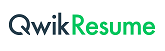 